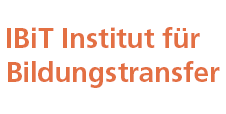 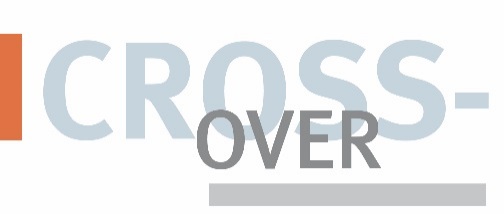 StudienbriefArzneimittelzulassung und RechtModul 3.3Im Studiengang Biopharmazeutisch-Medizintechnische Wissenschaften (Master of Science)Eine Zulassung ist eine von einer zuständigen Behörde erteilte Genehmigung zum Vertrieb und zur Abgabe von industriell hergestellten Arzneimitteln. Die zuständige Behörde prüft im Rahmen eines Zulassungsantrags, ob eine Balance zwischen dem therapeutischen Nutzen eines Arzneimittels und einer eventuellen Patientengefährdung (Nutzen- Risiko-Verhältnis) besteht. Das Hauptanliegen besteht darin, den Schutz der öffentlichen Gesundheit (Mensch & Tier) durch ein Kontrollorgan zu gewährleisten. Da es im Interesse der öffentlichen Gesundheit ist, ist es erforderlich zuständige Behörden zu haben, die Entscheidungen über die Genehmigung solcher Arzneimittel nach Maßgaben objektiver wissenschaftlicher Anforderungen und Kriterien der Qualität, der Sicherheit und der Wirksamkeit des betreffenden Arzneimittels unter Ausschluss wirtschaftlicher oder sonstiger politischer Überlegungen trifft. Dies ist eines der wichtigsten Kriterien bei diesem Prozess und soll ermöglichen dass die Erteilung einer Arzneimittelzulassung innerhalb festgelegter Fristen erfolgt.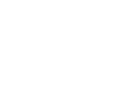 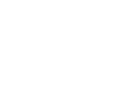 Daraus lassen sich verschiedene Pflichten für das Inverkehrbringen von Arzneimitteln durch einen pharmazeutischen Unternehmer (pU) im Geltungsbereich von nationalen Arzneimittelgesetzen und für die Herstellung durch einen Arzneimittelhersteller (verantwortlich für die Endfreigabe von Fertigarzneimittelchargen) ableiten. Das Unternehmen Vetter Pharma z.B. ist zwar ein Verpackungshersteller, stellt aber im Sinne von §9 AMG keinen pharmazeutischer Unternehmer dar.Bevor ein Arzneimittel für den Markt zugelassen wird, muss i) in Abhängigkeit von einem spezifischen Anwendungsgebiet (das Indikationsgebiet), ein Antrag auf Zulassung gestellt werden undii) müssen regelmäßige Kontrollen und Sicherungsmaßnahmen vor und nach der Zulassung durchgeführt werden, um eine unmittelbare oder mittelbare Gefährdung von Mensch und Tier auszuschließen.Die Voraussetzungen für die Zulassung eines Arzneimittels sind die pharmazeutische Qualität (quality), die therapeutische Wirksamkeit (efficacy), und die Unbedenklichkeit (Sicherheit, safety) (Abb. 2). Diese drei Aspekte müssen die Antragsteller der zuständigen Behörde durch Vorlage  entsprechender  Unterlagen  (Zulassungsdossier)   nachweisen   (s. 2.3). Die zuständige Behörde (s. 2.2) erteilt die Zulassung auf Grund  der Prüfung der eingereichten Unterlagen und auf Grundlage der Sachverständigengutachten, wenn ersichtlich ist, dass die positive Wirkung eines Arzneimittels auf das spezifische Krankheitsbild überwiegt, der  Nutzen einer bestehenden Standardtherapie entspricht und die Wirkung signifikant besser (statistische Signifikanz) als das wirkstofffreie Placebo ist. Wird das Arzneimittel außerhalb einer zugelassenen Indikation benutzt, spricht man von einem off-label-use (§35c SGB V).Es existieren verschiedene Antrags- und Zulassungsarten, die sich auf verschiedene Rechtsgrundlagen stützen, so dass jeweils unterschiedliche Arten von Unterlagen und Zeitschienen für die Nutzen-Risiko-Bewertung erforderlich sind. Die Richtlinien und gesetzlichen Anforderungen für die jeweiligen Anträge in der Europäischen Gemeinschaft sind einerseits in der Richtlinie 2001/83/EG verankert, welche zusammen mit derVerordnung (EG) Nr. 726/2004 die Rechtsgrundlage für europäische Zulassungsverfahren bildet. Andererseits sind sie größtenteils in den jeweiligen Mitgliedstaaten (MS, member states) der EU und EWR in jeweiligen nationalen gesetzlichen Regelwerken implementiert, z.B. in den„Code de la santé publique“ in Frankreich, Belgien und Luxemburg.Die Basis für eine Arzneimittelzulassung in den jeweiligen MS sind die nationalen gesetzlichen Regelwerke. In Deutschland ist es das Deutsche Arzneimittelgesetz (AMG), welches den Verkehr mit Human- und Tierarzneimitteln regelt. Es wurde in seiner ursprünglichen Fassung im Jahre 1961 verabschiedet. Die derzeit geltende Fassung trat amMai 2016 in Kraft. Es umfasst gesetzliche Regelungen zu den folgenden Inhalten:Zweck des Gesetzes und Begriffsdefinitionen	(§01 - §04)Anforderungen an ein Arzneimittel	(§05 - §12)Herstellung von Arzneimitteln	(§13 - §20)Zulassung von Arzneimitteln	(§21 - §37)Verfahren der gegenseitigen Anerkennung	(§25b)Gleichstellung von zentralen europäischen mit nationalen Zulassungen	(§37)Registrierung von Arzneimitteln	(§38 - §39)Schutz des Menschen bei einer klinischen Studie	(§40 - §42)Abgabe von Arzneimitteln	(§43 - §53)Sicherung und Kontrolle der Qualität	(§54 - §55)Arzneimittel für Tiere	(§56 - §61)Pharmakovigilanz	(§62 - §63)Überwachung	(§64 - §69)Einfuhr und Ausfuhr	(§72 - §74)Haftung für Arzneimittelschäden	(§84 - §94)Die §84 bis §94 regeln die Haftung für Arzneimittelschäden bei einer sachgemäßen Anwendung. Dies umfasst Herstellungs- als auch Entwicklungsfehler.Nicht alle Arzneimittel fallen unter die Zulassungspflicht. In der EU zählen dazu homöopathische, anthroposophische und traditionell pflanzliche Arzneimittel zur Selbstmedikation. Diese werden i.d.R., gemäß Art. 13 und Art. 14, RL 2001/83/EG, über ein vereinfachtes Registrierungsverfahren in den Markt gebracht. Darüber hinaus sind Rezeptur- und Defekturarzneimittel, die in Apotheken hergestellt werden, sowie Arzneimittel für klinische Studien nicht zulassungspflichtig. Arzneimitteln werden entsprechend der Richtlinie 2001/83/EG einem Status zugeordnet und mit Blick auf einen Antrag auf Zulassung, wie folgt klassifiziert:Therapeutika, zur Anwendung an bereits Erkrankten:Arzneimittel chemischer Herkunft: neue chemische Wirkstoffe (NCE, New Chemical Entity), bekannte Wirkstoffe, GenerikaArzneimittel biologischer Herkunft (Biopharmazeutika) mit dem Status NBE (New Biological Entity, Biologika), Biosimilar oder BiobetterBiologika mit dem Status ATMP (Advanced Therapy Medicinal) Products, Arzneimittel für neuartige Therapien)Arzneimittelt, die aus Blutzubereitungen und Sera gewonnen werdenGewebezubereitungen und xenogene ArzneimittelTherapie-Allergene (Immunologische Arzneimittel)Alternativmedizin	(Alternative	medicine)	/	Homöopathie (Homeopathy)(traditionelle) pflanzliche Arzneimittel (Herbal medicinal products)homöopathische Arzneimittel, anthroposophisches ArzneimittelRadiopharmaka (Radiopharmaceutical)KombinationspräparateArzneimittelkombinationen (Combination drug)Arzneimittel	mit	dem	Status	Orphan	medicinal	products (Arzneimittel für seltene Krankheiten)Prophylaktische	Arzneimittel,	zur	Verhinderung	von	Infektions- Krankheiten an Gesunden:Mono-Impfstoffe zur passiven ImmunisierungMono-Impfstoffe zur aktiven ImmunisierungKombinationsimpfstoffe (gegen mehrere Infektionskrankheiten)Arzneimittel mit Wirkstoffen, die verwendet werden, um den Immunitätszustand zu diagnostizierenArzneimittel sind aufgrund ihrer Zweckbestimmung von Medizinprodukten („Medical Device“) sowie Nahrungsergänzungsmitteln und Kosmetika deutlich abzugrenzen.Ansprechpartner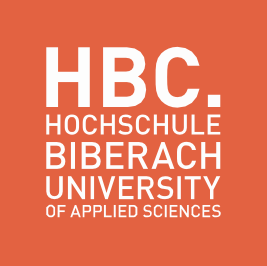 Susanne Niebecker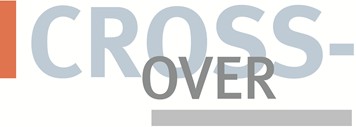 Karlstrasse 1188400 Biberach an der RissTelefon: +49 (0) 7351 582-145Telefax: +49 (0) 7351 582-119bm-wiss@hochschule-bc.de www.hochschule-bc.deGeschäftsführende und wissenschaftliche Leitung: Dr. Jennifer BlankPostanschriftHochschule BiberachInstitut für Bildungstransfer Weiterbildung Karlstrasse 1188400 Biberach an der Riss„Pharmazeutische Grundlagen und Antikörper- Engineering“ im Studiengang „Biopharmazeutisch-Medizintechnische Wissenschaften (BM-Wiss)“ wurde entwickelt im Projekt Cross-Over, das aus Mitteln des Ministeriums für Wissenschaft, Forschung und Kunst des Landes Baden-Württemberg gefördert und aus dem Europäischen Sozialfonds der Europäischen Union kofinanziert wird (Förderkennzeichen: 696606). Dabei handelt es sich um ein Vorhaben im Programm „Auf- und Ausbau von Strukturen der wissenschaftlichen Weiterbildung an Hochschulen in Baden-Württemberg“.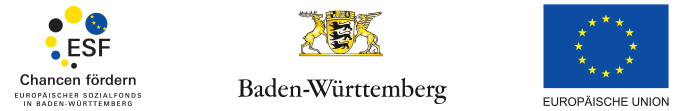 Gefördert vom Ministerium fürSoziales und Integration Baden-Württemberg aus Mitteln des Europäischen Sozialfonds sowie vom Ministerium für Wissenschaft, Forschung und Kunst Baden-WürttembergModulnummer3.3ModultitelArzneimittelzulassung und RechtLeistungspunkte6 ECTSSpracheDeutsch, EnglischModulverantwortlicherProf. Dr. Chrystelle MavoungouDozentenProf. Dr. Chrystelle MavoungouDr. Dr. Gerhard MehrkeLydia NeumannStudiengangBiopharmazeutisch-Medizintechnische Wissenschaften (M.Sc.)Voraussetzungen (inhaltlich)KeineVoraussetzungen (formal)KeineLernzieleDas Modul „Arzneimittelzulassung und Recht“ vermittelt den Studierenden Registrierungs- und, Arzneimittelverfahren in DE und in weiteren EU/ EWR-Mitgliedstaaten sowie in den USA und Japan. Im Fokus stehen hierbei relevante Richtlinien, Gesetze und Standards im Pharmarecht (national und international), darüber hinaus im Patentrecht, im Gentechnik- und im Ethik-Recht. Die Studierenden lernen, welche Bedeutung eine Marktgenehmigung von Arzneimitteln und Arzneimittel-Medizinproduktkombinationen hat und inwiefern damit der Schutz der öffentlichen Gesundheit gewährleistet wird. Sie können Maßnahmen und Kontrollmechanismen im Produktlebenszyklus von Wirkstoffen und Fertigarzneimitteln ermitteln, beurteilen und umsetzen.InhalteGrundlagen der Arzneimittelzulassung-	Von der pharmazeutischen Entwicklung bis zur 	Zulassung-	Arzneimittelbehörden (EU-Mitgliedstaaten, USA, Japan 	und Rest der Welt)-	Definitionen: Arzneimittelbegriff, Generika, Biosimilars, 	OTC, OTX-	Nutzen-Risiko-Verhältnis-	Sicherheit (safety), Qualität (quality), Wirksamkeit 	 	(efficacy)Zulassungsverfahren & Länderbesonderheiten-	Deutschland: nationales Verfahren-	EU: zentrales und de-zentrales Verfahren, Verfahren 	der gegenseitigen Anerkennung, Referral-	USA: IND, NDA, BLA, ANDA, Expedited Program-	Japan: NDA, GAIYO-	Rest der Welt: China, Kanada, Australien, Süd-AfrikaProduktlebenszyklus -	Aufrechterhalten einer Zulassung: Variations, 	Renewal, line extension-	Beendigung einer Zulassung-	Pharmakovigilanz /Arzneimittelsicherheit-	Pre- und Postmarketing-	Referral-	Entlassung aus der VerschreibungspflichtBesonderheiten bei der Zulassung-	Kinderarzneimittel-	Orphan drugs-	Kombipräparate-	Biosimilars & Generika: Unterlagenschutz, 	VergleichbarkeitZulassungsdokumentation-	CTD-	eCTD-	NMV, RPS Rechtsgrundlagen-	Arzneimittelrecht-	AMG -	HWG -	EU-Richtlinien & EU-Verordnungen-	AMNOG-	Patentrecht-	Patentierbarkeitsvoraussetzung-	Definition: Erfindung, Urheberrecht, Patent-	SPC-	Patenterteilungsverfahren-	Geltungsbereich-	Ethik-Recht -	Gentechnikrecht-	GenTG-	Anwendung in der Praxis-	Intra- & Supranationale Richtlinien-	Ethische AspekteLiteratur (Auswahl)-	Gesetz zur Regelung der Gentechnik -	Verordnung (EG) Nr. 1829/2003 über genetisch 	veränderte Lebensmittel und Futtermittel Richtlinie 	2001/83/EG-	EU-Verordnung1829/2003 (EU-VO L+F) des 	Europäischen Parlaments und des Rates über 	genetisch veränderte Lebens- und Futtermittel vom 	22. September 2003-	EU-Verordnung Nr. 1830/2003 (EU-VO R+K) des 	Europäischen Parlaments und des Rates über die 	Rückverfolgbarkeit und Kennzeichnung genetisch 	veränderter Organismen und über die 	Rückverfolgbarkeit von aus genetisch veränderten 	Organismen hergestellten Lebensmitteln und 	Futtermitteln sowie zur Änderung der Richtlinie 	2001/18/EG-	Verordnung (EG) 1946/2003 des Europäischen 	Parlaments und des Rates vom 15. Juli 2003 über 	grenzüberschreitende Verbringungen genetisch 	veränderter OrganismenLehrveranstaltungen und LehrformenPräsenzveranstaltungen:-	Praktikum „Antikörper-Engineering“-	Praktikumsprotokoll „Antikörper-Engineering“-	Modulprüfung „Antikörper-Engineering“ und 	„Pharmazeutische Grundlagen“E-Learning-	Online-Vorlesung-	Online-Sprechstunde-	Skripte und selbstständige NachbereitungSumme: 180 hPrüfungsformArzneimittelzulassung 15 Min Vortrag + 5 Min DiskussionRecht                        90 Min Klausur